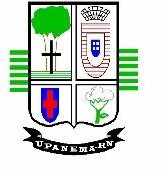 PERCENTUAL DA RECEITA DE IMPOSTOS E TRANSFERÊNCIAS CONSTITUCIONAIS E LEGAIS APLICADO EM ASPS (XVI / III)*100 (mínimo de 15% conforme LC n° 141/2012 ou % da Lei Orgânica Municipal)	13,77LIMITE NÃO CUMPRIDOSaldo Inicial	Despesas Custeadas no Exercício de ReferênciaValor Mínimo paraValor aplicado emValor aplicado além do limite mínimoTotal inscrito emRPNP Inscritos Indevidamente no ExercícioValor inscrito em RP considerado noTotal de RPTotal de RPDiferença entre o valor aplicado além do limite e o total de RP canceladosTOTAL DOS RESTOS A PAGAR CANCELADOS OU PRESCRITOS ATÉ O FINAL DO EXERCÍCIO ATUAL QUE AFETARAM O CUMPRIMENTO DO LIMITE (XXI) (soma dos saldos negativos da coluna "v")	0,00TOTAL DOS RESTOS A PAGAR CANCELADOS OU PRESCRITOS ATÉ O FINAL DO EXERCÍCIO ANTERIOR QUE AFETARAM O CUMPRIMENTO DO LIMITE (XXII) (valor informado no demonstrativo do exercício anterior)	0,00TOTAL DOS RESTOS A PAGAR CANCELADOS OU PRESCRITOS NO EXERCÍCIO ATUAL QUE AFETARAM O CUMPRIMENTO DO LIMITE (XXIII) = (XXI - XXII) (Artigo 24 § 1º e 2º da LC 141/2012)	0,00RESTOS A PAGAR CANCELADOS OU PRESCRITOSCONTROLE DE RESTOS A PAGAR CANCELADOS OU PRESCRITOS CONSIDERADOS PARA FINS DE APLICAÇÃO DASaldo InicialDespesas Custeadas no Exercício de Referência	Saldo Final (Não Aplicado)DISPONIBILIDADE DE CAIXA(w)Empenhadas (x)Liquidadas (y)Pagas (z)(aa) = (w - (x ou y))Restos a pagar cancelados ou prescritos em 2020 a serem compensados (XXIV) (saldo inicial = XXIII)	0,00	0,00	0,00	0,00	0,00Restos a pagar cancelados ou prescritos em 2019 a serem compens. (XXV) (saldo inicial igual ao saldo final do demonst. do exerc.Restos a pagar cancel. ou prescritos em exerc. ant. a serem compens. (XXVI) (saldo inicial igual ao saldo final do demonst. do exerc. ant.)0,00	0,00	0,00	0,00	0,000,00	0,00	0,00	0,00	0,00TOTAL DE RESTOS A PAGAR CANCELADOS OU PRESCRITOS A COMPENSAR (XXVII)	0,00	0,00	0,00	0,00	0,00RECEITAS ADICIONAIS PARA O FINANCIAMENTO DA SAÚDE NÃO COMPUTADAS NO CÁLCULO DO MÍNIMO	PREVISÃOPREVISÃO ATUALIZADARECEITAS REALIZADASINICIAL(a)Até o Período (b)%(b/a)x100RECEITAS DE TRANSFERÊNCIAS PARA A SAÚDE (XXVIII)	5.139.600,00	5.139.600,00	1.471.232,73	28,62DESPESAS COM SAÚDE NÃO COMPUTADAS NO CÁLCULO DO MÍNIMODESPESAS EMPENHADAS	DESPESAS LIQUIDADAS	DESPESAS PAGAS	Inscritas emDESPESAS COM SAUDE POR SUBFUNÇÕES E CATEGORIA ECONÔMICA NÃO COMPUTADAS NO CÁLCULO DO MÍNIMOATENÇÃO BÁSICA (XXXII)Despesas Correntes Despesas de CapitalASSISTÊNCIA HOSPITALAR E AMBULATORIAL (XXXIII)Despesas Correntes Despesas de CapitalSUPORTE PROFILÁTICO E TERAPÊUTICO (XXXIV)Despesas CorrentesDOTAÇÃO INICIALDOTAÇÃO ATUALIZADA(c)Até o bimestre(d)	% (d/c) x 100Até o bimestre(e)	% (e/c) x 100Até o bimestre (f)% (f/c) x 100Restos a Pagar não Processados (g)PREFEITURA MUNICIPAL DE UPANEMASistema Orçamentário, Financeiro e ContábilSistema Orçamentário, Financeiro e ContábilSistema Orçamentário, Financeiro e ContábilSistema Orçamentário, Financeiro e ContábilSistema Orçamentário, Financeiro e ContábilRelatório Resumido de Execução Orçamentária - Demonstrativo das Receitas de Impostos e Despesas Próprias com SaúdeRelatório Resumido de Execução Orçamentária - Demonstrativo das Receitas de Impostos e Despesas Próprias com SaúdeRelatório Resumido de Execução Orçamentária - Demonstrativo das Receitas de Impostos e Despesas Próprias com SaúdeRelatório Resumido de Execução Orçamentária - Demonstrativo das Receitas de Impostos e Despesas Próprias com SaúdeRelatório Resumido de Execução Orçamentária - Demonstrativo das Receitas de Impostos e Despesas Próprias com SaúdeExercício: 2020 Pág.: 1/4Exercício: 2020 Pág.: 1/4Período: JANEIRO-ABRIL/2020RREO - ANEXO XII (LC n° 141/2012 art.35)RREO - ANEXO XII (LC n° 141/2012 art.35)RREO - ANEXO XII (LC n° 141/2012 art.35)RREO - ANEXO XII (LC n° 141/2012 art.35)RREO - ANEXO XII (LC n° 141/2012 art.35)RREO - ANEXO XII (LC n° 141/2012 art.35)RREO - ANEXO XII (LC n° 141/2012 art.35)RREO - ANEXO XII (LC n° 141/2012 art.35)RREO - ANEXO XII (LC n° 141/2012 art.35)RREO - ANEXO XII (LC n° 141/2012 art.35)PREVISÃO ATUALIZADA(a)RECEITAS REALIZADASRECEITAS REALIZADASRECEITAS PARA APURAÇÃO DA APLICAÇÃO EM AÇÕES E SERVIÇOS PÚBLICOS DE SAÚDEPREVISÃO INICIALPREVISÃO ATUALIZADA(a)PREVISÃO INICIALPREVISÃO ATUALIZADA(a)Até o Período(b)%(b/a)x100RECEITA DE IMPOSTOS (I)1.972.000,001.972.000,00539.987,9927,38Receita Resultante do Imposto sobre a Propriedade Predial e Territorial Urbana - IPTU46.000,0046.000,004.650,4610,10IPTU30.000,0030.000,004.650,4615,50Multas, Juros de Mora, Dívida Ativa e Outros Encargos do IPTU16.000,0016.000,000,000,00Receita Resultante do Imposto sobre Transmissão Inter Vivos - ITBI46.000,0046.000,004.181,249,08ITBI40.000,0040.000,004.181,2410,45Multas, Juros de Mora, Dívida Ativa e Outros Encargos do ITBI6.000,006.000,000,000,00Receita Resultante do Imposto sobre Serviços de Qualquer Natureza - ISS940.000,00940.000,00198.343,8121,10ISS920.000,00920.000,00192.906,0120,96Multas, Juros de Mora, Dívida Ativa e Outros Encargos do ISS20.000,0020.000,005.437,8027,18Receita Resultante do Imposto de Renta Retido na Fonte - IRRF940.000,00940.000,00332.812,4835,40RECEITA DE TRANSFERÊNCIAS CONSTITUICIONAIS E LEGAIS (II)28.477.000,0028.477.000,007.086.107,5824,88Cota-Parte FPM21.064.000,0021.064.000,005.254.398,8824,94Cota-Parte ITR3.000,003.000,00461,5615,38Cota-Parte IPVA400.000,00400.000,0082.023,3820,50Cota-Parte ICMS7.000.000,007.000.000,001.747.491,9024,96Cota-Parte IPI-Exportação5.000,005.000,001.731,8634,63Componentes Financeiros Provenientes de Impostos e Transferências Constituicionais0,000,000,000,00Desoneração ICMS (LC 87/96)5.000,005.000,000,000,00Outras0,000,000,000,00TOTAL DAS RECEITAS RESULTANTES DE IMPOSTOS E TRANFERÊNCIAS CONSTITUCIONAIS E LEGAIS - (III) = (I) + (II)30.449.000,0030.449.000,007.626.095,5725,04DOTAÇÃO INICIALDOTAÇÃO ATUALIZADA(c)DESPESAS EMPENHADASDESPESAS EMPENHADASDESPESAS LIQUIDADASDESPESAS LIQUIDADASDESPESAS PAGASDESPESAS PAGASInscritas em Restos a Pagar não Processados(g)DESPESAS COM AÇÕES E SERVIÇOS PÚBLICOS DE SAÚDE (ASPS) – POR SUBFUNÇÃO E CATEGORIA ECONÔMICADOTAÇÃO INICIALDOTAÇÃO ATUALIZADA(c)Até o Período (d)%(d/c)x100Até o Período (e)%(e/c)x100Até o Período (f)%(f/c)x100Inscritas em Restos a Pagar não Processados(g)ATENÇÃO BÁSICA (IV)1.953.060,002.032.752,001.431.029,8070,39498.649,1624,53423.013,6920,800,00Despesas Correntes1.953.060,002.032.752,001.431.029,8070,39498.649,1624,53423.013,6920,800,00Despesas de Capital0,000,000,000,000,000,000,000,000,00ASSISTÊNCIA HOSPITALAR E AMBULATORIAL (V)2.696.000,002.766.000,001.939.775,5570,12545.776,1521,94577.539,3020,870,00Despesas Correntes2.096.000,002.166.000,001.939.775,5589,55545.776,1528,02577.539,3026,660,00Despesas de Capital600.000,00600.000,000,000,000,000,000,000,000,00SUPORTE PROFILÁTICO E TERAPÊUTICO (VI)0,000,000,000,000,000,000,000,000,00Despesas Correntes0,000,000,000,000,000,000,000,000,00Despesas de Capital0,000,000,000,000,000,000,000,000,00VIGILÂNCIA SANITÁRIA (VII)90.000,0090.000,0090.000,00100,006.009,666,676.009,666,670,00Despesas Correntes90.000,0090.000,0090.000,00100,006.009,666,676.009,666,670,00Despesas de Capital0,000,000,000,000,000,000,000,000,00VIGILÂNCIA EPIDEMIOLÓGICA (VIII)0,000,000,000,000,000,000,000,000,00Despesas Correntes0,000,000,000,000,000,000,000,000,00Despesas de Capital0,000,000,000,000,000,000,000,000,00ALIMENTAÇÃO E NUTRIÇÃO (IX)0,000,000,000,000,000,000,000,000,00Despesas Correntes0,000,000,000,000,000,000,000,000,00Despesas de Capital0,000,000,000,000,000,000,000,000,00OUTRAS SUBFUNÇÕES (X)3.841.200,003.718.550,002.089.335,1256,180,0026,460,0025,100,00Despesas Correntes3.768.200,003.645.550,002.089.335,1257,310,0026,990,0025,600,00Despesas de Capital73.000,0073.000,000,000,000,000,000,000,000,00TOTAL (XI) = (IV + V + VI + VII + VIII + IX + X)8.580.260,008.607.302,005.550.140,4764,481.050.434,9724,341.006.562,6522,530,00APURAÇÃO DO CUMPRIMENTO DO LIMITE MÍNIMO PARA APLICAÇÃO EM ASPSDESPESAS EMPENHADAS(d)DESPESAS EMPENHADAS(d)DESPESAS LIQUIDADAS(e)DESPESAS LIQUIDADAS(e)DESPESAS PAGAS(f)DESPESAS PAGAS(f)Total das Despesas com ASPS (XII) = (XI)5.550.140,471.050.434,971.006.562,65(-) Restos a Pagar Não Processados Inscritos Indevidamente no Exercício sem Disponibilidade Financeira (XIII)0,000,000,00(-) Desp. Custeadas com Recursos Vinculados à Parcela do % Mínimo que não foi Aplicada em ASPS em Exerc.Anteriores (XIV)0,000,000,00(-) Despesas Custeadas com Disponibilidade de Caixa Vinculada aos Restos a Pagar Cancelados (XV)0,000,000,00(=) VALOR APLICADO EM ASPS (XVI) = (XII - XIII - XIV - XV)5.550.140,471.050.434,971.006.562,65Despesa Mínima a ser Aplicada em ASPS (XVII) = (III) x 15% (LC 141/2012)1.143.914,34Despesa Mínima a ser Aplicada em ASPS (XVII) = (III) x % (Lei Orgânica Municipal)1.143.914,34Diferença entre o Valor Aplicado e a Despesa Mínima a ser Aplicada (XVIII) = (XVI (d ou e) - XVII)1(93.479,37)Limite não Cumprido (XIX) = (XVIII) (Quando valor for inferior a zero)0,00CONTROLE DO VLR REF. AO % MÍNIMO NÃO CUMPRIDO EM EXERC. ANTERIORES P/FINS DE APLIC. DOS RECURSOS(no exercício atual)EmpenhadasLiquidadasPagasSaldo Final (Não Aplicado)VINCULADOS CONF. ARTIGOS 25 E 26 DA LC 141/2012(h)(i)(j)(k)(I) = (h - (i ou j))Diferença de limite não cumprido em 2020 (saldo final = XIXd)0,000,000,000,00	0,00Diferença de limite não cumprido em 2019 (saldo inicial igual ao saldo final do demonstrativo do exercício anterior)0,000,000,000,00	0,00Diferença de limite não cumprido em Exercícios Anteriores (saldo inicial igual ao saldo final do demonstrativo do exercício0,000,000,000,00	0,00TOTAL DA DIFERENÇA DE LIMITE NÃO CUMPRIDO EM EXERCÍCIOS ANTERIORES (XX)0,000,000,000,00	0,00EXECUÇÃO DE RESTOS A PAGAREXERCÍCIO DO EMPENHOaplicação em ASPSASPS no exercício(o) = (n - m), se < 0,(o) = (n - m), se < 0,RP no exercício (p)semDisponibilidade FinanceiraLimite(r) = (p - (o + q)) se < 0,Limite(r) = (p - (o + q)) se < 0,pagos (s)Total de RP a pagar (t)Total de RP a pagar (t)cancelados ou prescritos(v) = ((o + q) - u))(v) = ((o + q) - u))(m)(n)então (o) = 0então (o) = 0q = (XIIId)então (r) = (0)então (r) = (0)(u)Empenhos de 2020 (regra nova)0,000,000,000,000,000,000,000,000,000,000,000,000,000,00Empenhos de 2019 (regra nova)0,000,000,000,000,000,000,000,000,000,000,000,000,000,00Empenhos de 20180,000,000,000,000,000,000,000,000,000,000,000,000,000,00Empenhos de 20170,000,000,000,000,000,000,000,000,000,000,000,000,000,00Empenhos de 2016 e anteriores0,000,000,000,000,000,000,000,000,000,000,000,000,000,00Proveniente da União5.098.600,005.098.600,001.471.232,7328,85Proveniente dos Estados41.000,0041.000,000,000,00Proveniente de outros Municípios0,000,000,000,00RECEITA DE OPERAÇÕES DE CRÉDITO INTERNAS E EXTERNAS VINCULADAS A SAÚDE (XXIX)0,000,000,000,00OUTRAS RECEITAS (XXX)25.000,0025.000,006.181,3924,72TOTAL DE RECEITAS ADICIONAIS PARA FINANCIAMENTO DA SAÚDE (XXXI) = (XXVIII + XXIX + XXX)5.164.600,005.164.600,001.477.414,1228,60Despesas de Capital0,000,000,000,000,000,000,000,000,00VIGILÂNCIA SANITÁRIA (XXXV)136.000,00152.250,00144.250,0094,7448.760,0832,0248.047,5831,550,00Despesas Correntes136.000,00152.250,00144.250,0094,7448.760,0832,0248.047,5831,550,00Despesas de Capital0,000,000,000,000,000,000,000,000,00VIGILÂNCIA EPIDEMIOLÓGICA (XXXVI)0,000,000,000,000,000,000,000,000,00Despesas Correntes0,000,000,000,000,000,000,000,000,00Despesas de Capital0,000,000,000,000,000,000,000,000,00ALIMENTAÇÃO E NUTRIÇÃO (XXXVII)0,000,000,000,000,000,000,000,000,00Despesas Correntes0,000,000,000,000,000,000,000,000,00Despesas de Capital0,000,000,000,000,000,000,000,000,00OUTRAS SUBFUNÇÕES (XXXVIII)65.000,00288.750,57173.392,0060,04129.320,2844,78129.320,2844,780,00Despesas Correntes0,00219.750,57173.392,0078,90129.320,2858,84129.320,2858,840,00Despesas de Capital65.000,0069.000,000,000,000,000,000,000,000,00TOTAL DAS DESPESAS NÃO COMPUTADAS NO CÁLCULO DO MÍNIMO (XXXIX) = (XXXII + XXXIII + XXXIV +5.139.600,005.336.308,572.889.474,3554,141.723.669,4332,301.682.268,8931,520,00XXXV + XXXVI + XXXVII + XXXVIII)DESPESAS EMPENHADASDESPESAS LIQUIDADASDESPESAS LIQUIDADASDESPESAS PAGASDESPESAS PAGASInscritas emInscritas emDESPESAS TOTAIS COM SAÚDE EXECUTADAS COM COM RECURSOS PRÓPRIOS E COM RECURSOSDOTAÇÃODOTAÇÃOAté o bimestreAté o bimestreAté o bimestreAté o bimestreAté o bimestreRestos a PagarRestos a PagarTRANSFERIDOS DE OUTROS ENTES	INICIAL	ATUALIZADA	(d)	% (d/c) x 100	(e)	% (e/c) x 100	(f)	% (f/c) x 100	não Processados(c)	(g)TRANSFERIDOS DE OUTROS ENTES	INICIAL	ATUALIZADA	(d)	% (d/c) x 100	(e)	% (e/c) x 100	(f)	% (f/c) x 100	não Processados(c)	(g)TRANSFERIDOS DE OUTROS ENTES	INICIAL	ATUALIZADA	(d)	% (d/c) x 100	(e)	% (e/c) x 100	(f)	% (f/c) x 100	não Processados(c)	(g)TRANSFERIDOS DE OUTROS ENTES	INICIAL	ATUALIZADA	(d)	% (d/c) x 100	(e)	% (e/c) x 100	(f)	% (f/c) x 100	não Processados(c)	(g)TRANSFERIDOS DE OUTROS ENTES	INICIAL	ATUALIZADA	(d)	% (d/c) x 100	(e)	% (e/c) x 100	(f)	% (f/c) x 100	não Processados(c)	(g)TRANSFERIDOS DE OUTROS ENTES	INICIAL	ATUALIZADA	(d)	% (d/c) x 100	(e)	% (e/c) x 100	(f)	% (f/c) x 100	não Processados(c)	(g)TRANSFERIDOS DE OUTROS ENTES	INICIAL	ATUALIZADA	(d)	% (d/c) x 100	(e)	% (e/c) x 100	(f)	% (f/c) x 100	não Processados(c)	(g)TRANSFERIDOS DE OUTROS ENTES	INICIAL	ATUALIZADA	(d)	% (d/c) x 100	(e)	% (e/c) x 100	(f)	% (f/c) x 100	não Processados(c)	(g)TRANSFERIDOS DE OUTROS ENTES	INICIAL	ATUALIZADA	(d)	% (d/c) x 100	(e)	% (e/c) x 100	(f)	% (f/c) x 100	não Processados(c)	(g)TRANSFERIDOS DE OUTROS ENTES	INICIAL	ATUALIZADA	(d)	% (d/c) x 100	(e)	% (e/c) x 100	(f)	% (f/c) x 100	não Processados(c)	(g)ATENÇÃO BÁSICA (XL) = (IV + XXXII)5.970.660,006.007.060,003.759.448,8562,581.876.405,7831,231.760.082,2729,300,00ASSISTÊNCIA HOSPITALAR E AMBULATORIAL (XLI) = (V + XXXIII)3.617.000,003.687.000,002.183.188,8559,21774.953,6021,01745.371,7520,210,00SUPORTE PROFILÁTICO E TERAPÊUTICO (XLII) = (VI + XXXIV)0,000,000,000,000,000,000,000,000,00VIGILÂNCIA SANITÁRIA (XLIII) = (VII + XXXV)226.000,00242.250,00234.250,0096,6954.769,7422,6054.057,2422,310,00VIGILÂNCIA EPIDEMIOLÓGICA (XLIV) = (VIII + XXXVI)0,000,000,000,000,000,000,000,000,00ALIMENTAÇÃO E NUTRIÇÃO (XLV) = (XIX + XXXVII)0,000,000,000,000,000,000,000,000,00OUTRAS SUBFUNÇÕES (XLVI) = (X + XXXVIII)3.906.200,004.007.300,572.262.727,1256,461.113.416,8027,781.062.812,4326,520,00TOTAL DAS DESPESAS COM SAÚDE (XLVII) = (XI + XXXIX)13.719.860,0013.943.610,578.439.614,8260,523.819.545,9227,393.622.323,6925,970,00(-) Despesas executadas com recursos provenientes das transferências de recursos de outros entes 30,000,000,000,000,000,000,000,000,00TOTAL DAS DESPESAS EXECUTADAS COM RECURSOS PRÓPRIOS (XLVIII)13.719.860,0013.943.610,578.439.614,8260,523.819.545,9227,393.622.323,6925,970,00Luiz Jairo Bezerra de MendonçaMaria Aparecida Beserra MouraAntônia Katia Medeiros da SilvaPrefeito MunicipalControladoraSEC. MUN. DE FINANÇAS E PLANEJAMENTO